      Curriculum Vitae Full name: Hoang Thi Du Email: duht@ntu.edu.vnDepartment of Finance & BankingFaculty of Accounting & FinanceNha Trang University02 Nguyen Dinh Chieu St., Nha Trang City, VietnamEDUCATIONChinese Culture University, Taiwan
MSc./ M.A.  in Finance & Banking, from 2014 to 2016
Nha Trang University, VietnamB.A. in Finance, from 2007 to 2011RESEARCH INTERESTSInvestmentsInternational financeCorporate financeBankingRESEARCH EXPERIENCEThe effects of policy changes on return and volatility in vietnamese stock market.Arch family model for vietnam stock return.Forecast Vietnams’ imports using a univariate time series model.Purchasing power parity between vietnam and united states.TEACHING RESPONSIBILITY  Undergraduate:Corporate FinanceCredit AppraisalMonetary FinanceInsuranceStock Market PUBLICATIONS and PRESENTATIONS  Journals: -	The effects of policy changes on return and volatility in vietnamese stock market, International Journal of Finance & Banking Studies, https://doi.org/10.20525/ijfbs.v6i1.648. Presentations:Arch family model for vietnam stock return, The 15th international conference on knowledge-based economy and global management, Southern Taiwan University of Science and Technology, November 7, 2019Forecast Vietnams’ imports using a univariate time series model, The 14th international conference on knowledge-based economy and global management, Southern Taiwan University of Science and Technology, November 8-9, 2018Purchasing power parity between vietnam and united states, The 13th international conference on knowledge-based economy and global management, Southern Taiwan University of Science and Technology, November 23-24, 2017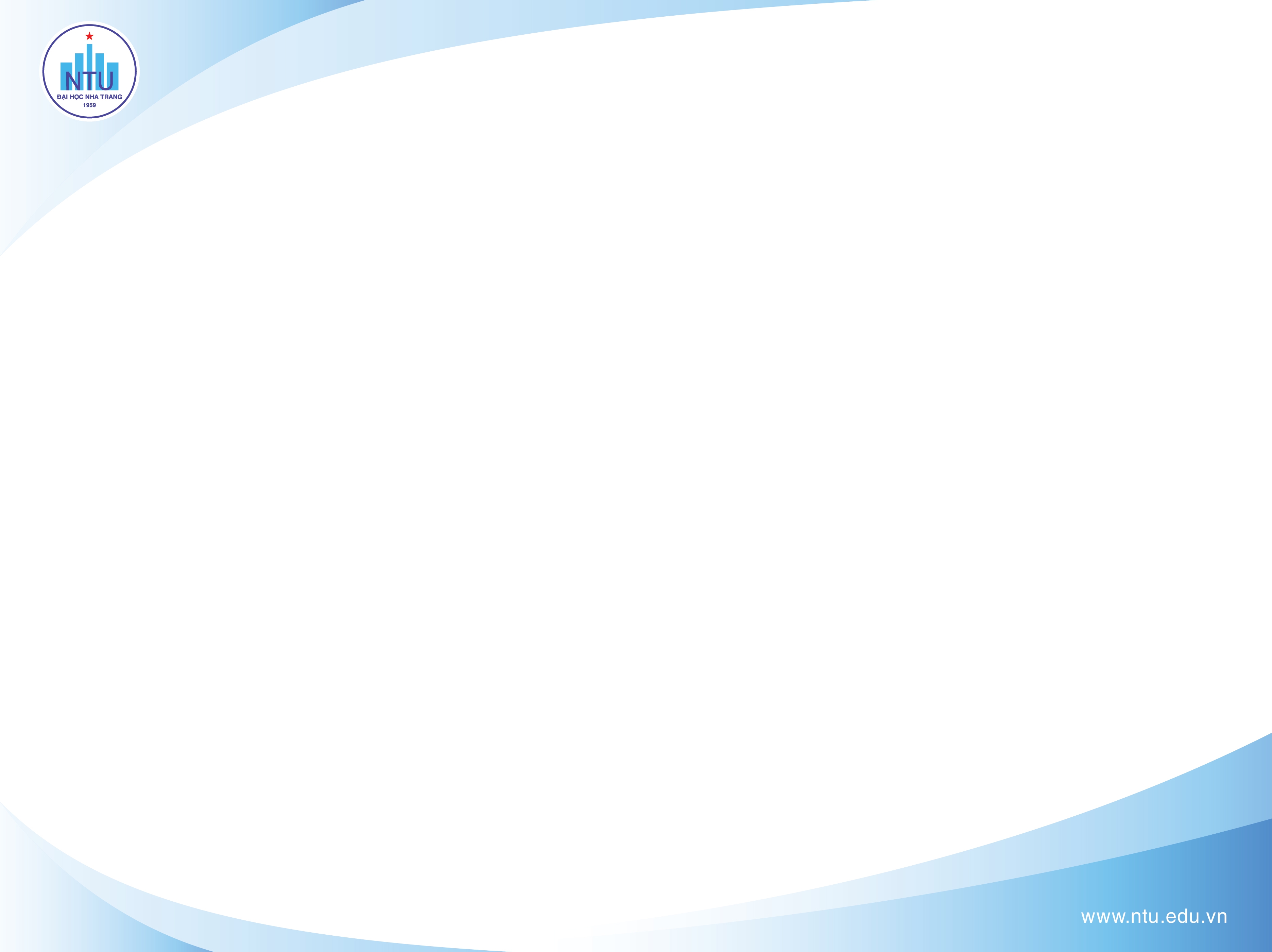 